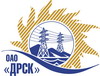 Открытое Акционерное Общество«Дальневосточная распределительная сетевая  компания»ПРОТОКОЛ № 343/УР-ВПзаседания закупочной комиссии по выбору победителя открытого электронного запроса предложений на право заключения договора: Резервирование кабельных линий 6-10 кВ ЕАО   филиала ЭС ЕАО закупка № 732 раздел 1.1.  ГКПЗ 2015Форма голосования членов Закупочной комиссии: очно-заочная.ПРИСУТСТВОВАЛИ: 10 членов постоянно действующей Закупочной комиссии ОАО «ДРСК»  2-го уровня.ВОПРОСЫ, ВЫНОСИМЫЕ НА РАССМОТРЕНИЕ ЗАКУПОЧНОЙ КОМИССИИ: Об утверждении результатов процедуры переторжки.Об итоговой ранжировке предложений.О выборе победителя запроса предложений.РЕШИЛИ:По вопросу № 1Признать процедуру переторжки состоявшейсяУтвердить окончательные цены предложений участниковПо вопросу № 2Утвердить итоговую ранжировку предложенийПо вопросу № 3 3.1. Планируемая стоимость закупки в соответствии с ГКПЗ: 2 569 343,00 рублей без учета НДС; 3 031 824,74 рублей с учетом НДС.3.2. На основании приведенной итоговой ранжировки поступивших предложений предлагается признать победителем запроса предложений Резервирование кабельных линий 6-10 кВ ЕАО филиала ЭС ЕАО участника, занявшего первое место в итоговой ранжировке по степени предпочтительности для заказчика: ООО "Амуравтостройцентр" (675000, Амурская область, г.Благовещенск, ул. Политехническая 159/1, каб. 1) на условиях: стоимость предложения 2 500 000,00 руб. без НДС (2 950 000,0 руб. с НДС). Срок выполнения: с 01.05.2015 по 31.12.2015 г. Условия оплаты:  без аванса, расчет в течение 30 календарных дней после подписания справки о стоимости выполненных работ КС-3. Гарантия на своевременное и качественное выполнение работ, а также на устранение дефектов, возникших по вине подрядчика, составляет не менее 24 месяцев со дня подписания акта сдачи-приемки. Гарантия на материалы и оборудование, поставляемые подрядчиком не менее 36 месяцев. Срок действия оферты до 31.12.2015.г.  Благовещенск«21» апреля 2015 года№п/пНаименование Участника закупки и его адресОбщая цена заявки до переторжки, руб. без НДСОбщая цена заявки после переторжки, руб. без НДСООО "Амуравтостройцентр" (675000, Амурская область, г.Благовещенск, ул. Политехническая 159/1, каб. 1)2 500 000,00 руб. без НДС (2 950 000,0 руб. с НДС)предложение не поступило2.ООО "Сельэлектрострой" (679015, Россия, Еврейская автономная обл., г. Биробиджан, ул. Советская, д. 127 В)2 569 343,00 руб. без НДС (3 031 824,74 руб. с НДС)предложение не поступилоМесто в итоговой ранжировкеНаименование и адрес участникаЦена предложения до переторжки без НДС, руб.Окончательная цена предложения без НДС, руб.1 местоООО "Амуравтостройцентр" (675000, Амурская область, г.Благовещенск, ул. Политехническая 159/1, каб. 1)2 500 000,00 руб. без НДС (2 950 000,0 руб. с НДС)2 500 000,00 руб. без НДС (2 950 000,0 руб. с НДС)2 местоООО "Сельэлектрострой" (679015, Россия, Еврейская автономная обл., г. Биробиджан, ул. Советская, д. 127 В)2 569 343,00 руб. без НДС (3 031 824,74 руб. с НДС)2 569 343,00 руб. без НДС (3 031 824,74 руб. с НДС)Ответственный секретарь Закупочной комиссии: Моторина О.А._______________________________Технический секретарь Закупочной комиссии: Чувашова О.В._______________________________